PrólogoEl Sector de Radiocomunicaciones tiene como cometido garantizar la utilización racional, equitativa, eficaz y económica del espectro de frecuencias radioeléctricas por todos los servicios de radiocomunicaciones, incluidos los servicios por satélite, y realizar, sin limitación de gamas de frecuencias, estudios que sirvan de base para la adopción de las Recomendaciones UIT-R.Las Conferencias Mundiales y Regionales de Radiocomunicaciones y las Asambleas de Radiocomunicaciones, con la colaboración de las Comisiones de Estudio, cumplen las funciones reglamentarias y políticas del Sector de Radiocomunicaciones.Política sobre Derechos de Propiedad Intelectual (IPR)La política del UIT-R sobre Derechos de Propiedad Intelectual se describe en la Política Común de Patentes UIT-T/UIT-R/ISO/CEI a la que se hace referencia en la Resolución UIT-R 1. Los formularios que deben utilizarse en la declaración sobre patentes y utilización de patentes por los titulares de las mismas figuran en la dirección web http://www.itu.int/ITU-R/go/patents/es, donde también aparecen las Directrices para la implementación de la Política Común de Patentes UIT-T/UIT-R/ISO/CEI y la base de datos sobre información de patentes del UIT-R sobre este asunto.Publicación electrónicaGinebra, 2023 UIT 2023Reservados todos los derechos. Ninguna parte de esta publicación puede reproducirse por ningún procedimiento sin previa autorización escrita por parte de la UIT.RECOMENDACIÓN  UIT-R  M.2135-1Características técnicas y operativas de los dispositivos autónomos de radiocomunicaciones marítimas que funcionan en la banda de frecuencias 156-162,05 MHz(2019-2023)CometidoLa presente Recomendación describe dispositivos autónomos de radiocomunicaciones marítimas (DARM) para su uso en el entorno marítimo. La definición y categorización de los DARM figuran en el Anexo 1. En el Anexo 2 se describen los dispositivos de clase M de hombre al agua (MOB) que utilizan la llamada selectiva digital (LLSD) para la alerta y la tecnología del sistema de identificación automática (SIA) para el seguimiento. Las características técnicas y operativas de los DARM del Grupo B que utilizan tecnologías SIA se muestran en el Anexo 3. Las características técnicas y operativas de los DARM del Grupo B que utilizan tecnologías distintas de las del SIA se muestran en el Anexo 4. El Anexo 5 ofrece un resumen de los mensajes armonizados para los dispositivos DARM del grupo B que utilizan la tecnología SIA.Palabras claveAyuda a la navegación (AaN), sistema de identificación automática (SIA), dispositivos autónomos de radiocomunicaciones marítimas (DARM), llamada selectiva digital (LLSD), MarítimoAcrónimosAaN	Ayuda a la navegaciónAMaN	Ayuda marítima a la navegaciónCEI	Comisión Electrotécnica InternacionalDARM	Dispositivos autónomos de radiocomunicaciones marítimasLLSD	Llamada selectiva digitalMOB	Hombre al aguaOMI	Organización Marítima Internacionalp.i.r.e.	potencia isótropa radiada equivalenteRR	Reglamento de RadiocomunicacionesSIA	Sistema de identificación automáticaSMSSM	Sistema mundial de socorro y seguridad marítimosSOLAS	Convenio Internacional sobre la seguridad de la vida humana en el marVHF	Banda de ondas métricas (Very High Frequency)Recomendaciones e Informes de la UIT conexosRecomendación UIT-R M.493: Sistema de llamada selectiva digital para el servicio móvil marítimoRecomendación UIT-R M.541: Procedimientos de explotación para la utilización de equipos de llamada selectiva digital en el servicio móvil marítimoRecomendación UIT-R M.585: Asignación y uso de identidades del servicio móvil marítimo, o la versión revisadaRecomendación UIT-R M.1371: Características técnicas de un sistema de identificación automático mediante acceso múltiple por división en el tiempo en la banda de frecuencias de ondas métricas del servicio móvil marítimoRecomendación UIT-R RA.769: Criterios de protección para las mediciones radioastronómicasInforme UIT-R M.2285: Sistemas y dispositivos marítimos de localización de sobrevivientes (sistemas «hombre al agua») – Visión general de los sistemas y su modo de funcionamientoLa Asamblea de Radiocomunicaciones de la UIT,considerandoa)	que el servicio móvil marítimo es un servicio definido para el funcionamiento de determinados tipos de estaciones, como se define en el número 1.28 del RR;b)	que el Sistema mundial de socorro y seguridad marítimos (SMSSM) es una aplicación del servicio móvil marítimo;c)	que el sistema de identificación automática (SIA) es una tecnología para aplicaciones relacionadas con la seguridad marítima, que cumplen funciones de identificación, seguridad de las funciones de navegación, ayudas a la navegación, localización de señales y comunicaciones de datos;d)	que los dispositivos autónomos de radiocomunicaciones marítimas (DARM) ponen de manifiesto nuevos desarrollos en el entorno marítimo;e)	que, debido a los rápidos avances técnicos, estarán en funcionamiento cada vez más aplicaciones en el entorno marítimo;f)	que, a fin de mejorar la seguridad de la navegación, es necesario identificar y categorizar los DARM que funcionan de forma autónoma en el entorno marítimo;g)	que el funcionamiento de los DARM puede ser con fines relacionados con la seguridad;h)	que en las versiones más recientes de las Recomendaciones UIT-R M.493, UIT-R M.585 y UIT-R M.1371 se incluyen también características importantes para el funcionamiento de los DARM;i)	que los DARM se categorizan en el Grupo A y el Grupo B que se describen en el Anexo 1;j)	que la Organización Marítima Internacional (OMI), la Comisión Electrotécnica Internacional (CEI) y la Asociación Internacional de Señalización Marítima (AISM) publican documentos técnicos relativos al diseño y la utilización de ayudas a la navegación;k)	que el canal 2006 (160,9 MHz) está designado en el Apéndice 18 del RR para los DARM del Grupo B,reconociendoa)	que los DARM funcionan con tecnología de radiocomunicaciones marítimas como los SIA y la llamada selectiva digital (LLSD);b)	que el uso de los DARM no debe comprometer la integridad del SMSSM ni el funcionamiento del SIA1 y del SIA2, ni el del enlace de datos en ondas métricas;c)	que el uso de los DARM del Grupo B no debe comprometer el funcionamiento de las aplicaciones de seguridad de los titulares en cofrecuencias, autorizadas a título primario por algunas administraciones nacionales;d)	que el uso de los DARM del Grupo B no debe comprometer la presentación de la información del SIA,recomienda1	que la categorización de los DARM sea conforme con el Anexo 1;2	que las características técnicas y operativas de los dispositivos de hombre al agua (MOB) sean conformes con el Anexo 2;3	que las características técnicas y operativas de los DARM del Grupo A estén en consonancia con las versiones más recientes de la Recomendación UIT‑R M.1371 o UIT-R M.493;4	que las características técnicas y operativas de los DARM del Grupo B que utilizan la tecnología SIA estén en consonancia con el Anexo 3;5	que las características técnicas de los DARM del Grupo B que utilicen tecnologías distintas de las del SIA estén en consonancia con el Anexo 4.Anexo 1

Categorización de los dispositivos autónomos de radiocomunicaciones marítimasUn DARM es una estación móvil del servicio móvil marítimo que funciona en el mar y transmite independientemente de una estación de barco o de una estación costera, que también puede estar atracada temporalmente. Se dividen en dos grupos:Grupo A	DARM que mejoran la seguridad de la navegación.Grupo B	DARM que no mejoran la seguridad de la navegación (DARM que emite señales o información que no atañen a la navegación de los barcos o que no complementan la seguridad del tráfico de los barcos en vías navegables). Los dispositivos del Grupo B pueden aplicar tecnología SIA o tecnología distinta del SIA. Las tecnologías distintas del SIA sólo podrán aplicarse con carácter experimental, y el RR no aborda el uso operativo de tales dispositivos. El término «mejorar la seguridad de la navegación» se deriva del Convenio Internacional para la Seguridad de la Vida Humana en el Mar (SOLAS), enmendado por la OMI. El Capítulo V de SOLAS se titula «Seguridad de la navegación» y contiene toda la reglamentación pertinente de la OMI. Por consiguiente, el criterio que permite distinguir entre los dispositivos DARM del Grupo A y los del Grupo B es su influencia en la seguridad de la navegación. Toda señal o información generada por un DARM que llegue a un navegante puede influir en la navegación del barco. Se incluyen aquí el SIA (señales que pueden aparecer en el radar y en las pantallas de visualización de navegación) y las ondas métricas (canal 70 y canales de trabajo). El navegador decide cómo actuar ante esta información. Esta información puede mejorar la seguridad de la navegación. No obstante, señales o informaciones que no atañen a la navegación de los barcos pueden distraer o confundir a los navegantes y degradar la seguridad de la navegación.Los dispositivos DARM que mejoran la seguridad de la navegación se ajustarán a la reglamentación SOLAS de la OMI para la presentación de información a los navegantes a bordo de barcos.La OMI es la organización responsable de la designación de los DARM del Grupo A. Estos están constituidos por dispositivos de hombre al agua (MOB) de clase M y los de sistemas móviles de ayuda a la navegación.Anexo 2

Características técnicas y operativas de determinados dispositivos autónomos de radiocomunicación marítima del Grupo AA2-1	Dispositivos de hombre al agua que utilizan la llamada selectiva digital en ondas métricas (Clase M) y se combinan con la tecnología del sistema de identificación automática.Los dispositivos de hombre al agua (MOB) deben funcionar de acuerdo con las Recomendaciones UIT-R M.493, UIT-R M.541 y UIT-R M.1371.A2-1.1	Funcionamiento en bucle abierto y cerrado Los dispositivos MOB que utilicen la LLSD en ondas métricas deben ser capaces de operar como un dispositivo de bucle abierto/todas las estaciones (véase el § A2-1.7) o como un dispositivo de bucle cerrado/estación designada (véase el § A2-1.8) únicamente, tal y como se describe en esta Recomendación. A2-1.2	Características generalesLos dispositivos MOB deben:–	estar equipados con un dispositivo electrónico integral de fijación de la posición, un transceptor LLSD que funcione en el canal 70 de ondas métricas de conformidad con la Recomendación UIT-R M.493 y combinado con un transmisor SIA que funcione de conformidad con la Recomendación UIT-R M.1371 (para dispositivos MOB);–	estar dotados de indicadores visuales para designar el funcionamiento del dispositivo y la recepción de mensajes de acuse de recibo de LLSD; y–	ser capaces de activarse manual y automáticamente y desactivarse manualmente.A2-1.3	Número de identificación–	El número de identificación de los dispositivos MOB es conforme con la Recomendación UIT-R M.585 y está codificado por el fabricante;–	El usuario no debe poder cambiar el número de identificación del dispositivo MOB;–	El número de identificación del dispositivo MOB debe estar marcado de forma destacada y permanente en el exterior del dispositivo.A2-1.4	Medidas para evitar falsas alertasLos fabricantes deben aplicar medidas para evitar falsas alertas de LLSD de los dispositivos MOB, como dos acciones simples e independientes necesarias para iniciar las transmisiones: –	una operación manual, como una función de armado o la protección de un interruptor mediante una tapa extraíble;–	y otra que puede ser una activación automática, como un sistema de detección de agua.Antes de la emisión de la transmisión inicial, debe implementarse un retardo por un periodo no superior a 30 segundos, para permitir a los usuarios desactivar el dispositivo MOB en caso de activación involuntaria. Durante este periodo se debe proporcionar una indicación acústica y visual. Estas indicaciones deben activarse también en las alertas de seguimiento. Los equipos diseñados para un uso intrínsecamente seguro deben proporcionar como mínimo una indicación visual. A2-1.5	Operación de autocancelación de socorroLos dispositivos MOB deben ser capaces de transmitir un mensaje de auto-cancelación de socorro, como se describe en la Recomendación UIT-R M.493, y sólo se debe utilizar en las siguientes circunstancias: la acción de apagar un dispositivo MOB que ha enviado previamente una alerta de socorro como se especifica en la Recomendación UIT-R M.493 y que no ha sido reconocida, debe hacer que el dispositivo MOB transmita el mensaje de auto-cancelación de socorro.A2-1.6	Acción al recibir los mensajes de acuse de reciboSi el dispositivo MOB recibe un mensaje de acuse de recibo de alerta de socorro LLSD o un mensaje de acuse de recibo de retransmisión de alerta de socorro LLSD, de acuerdo con la Recomendación UIT-R M.493, el transmisor LLSD debe apagarse. El dispositivo MOB debe indicar la recepción del mensaje de acuse de recibo. Sin embargo, la función SIA del dispositivo MOB debe seguir transmitiendo hasta que se apague.A2-1.7	Funcionamiento en bucle abierto de los dispositivos de hombre al agua Los mensajes desde y hacia dispositivos MOB de bucle abierto que utilizan LLSD en ondas métricas se definen en la Recomendación UIT-R M.493. En la activación inicial, el dispositivo MOB de bucle abierto debe transmitir un mensaje LLSD formateado como una alerta de socorro. Tan pronto como el dispositivo electrónico integral de fijación de posición pueda proporcionar una posición y hora precisas, el dispositivo MOB de bucle abierto transmite otra alerta de socorro con la posición y hora del dispositivo de fijación de posición insertadas automáticamente en el mensaje utilizando la secuencia de expansión de posición de la Recomendación UIT-R M.821. El transmisor SIA comienza a transmitir mensajes MOB en ese momento. Los mensajes continuarán hasta que el dispositivo MOB se apague manualmente o se agote la batería.Tras esta transmisión, el receptor LLSD del dispositivo MOB de bucle abierto se enciende y supervisa el canal LLSD en busca de mensajes de acuse de recibo durante 30 minutos. Si no se recibe un mensaje de acuse de recibo de alerta de socorro LLSD, el dispositivo MOB de bucle abierto funciona con un ciclo de trabajo de al menos un mensaje cada 5 minutos durante un periodo de 30 minutos. El ciclo de trabajo real del transmisor tiene una duración seleccionada al azar de entre 4,9 y 5,1 minutos. Una vez transcurridos 30 minutos sin que se reciba un mensaje de acuse de recibo, el ciclo de trabajo del dispositivo MOB de bucle abierto debe cambiar a 10 minutos. El ciclo de trabajo real del transmisor tiene entonces una duración seleccionada al azar de entre 9,9 y 10,1 minutos. Esto continúa hasta que se recibe un mensaje de acuse de recibo, se agotan las baterías o se apaga el dispositivo MOB. Después de cada transmisión, el receptor LLSD se enciende para supervisar el canal LLSD en busca de un mensaje de acuse de recibo durante 5 minutos.A2-1.8	Funcionamiento en bucle cerrado de los dispositivos de hombre al aguaLos mensajes desde y hacia dispositivos MOB de bucle cerrado que utilizan LLSD en ondas métricas se definen en la Recomendación UIT-R M.493.En la activación inicial, el dispositivo MOB de bucle cerrado debe transmitir un mensaje LLSD con formato de retransmisión de alerta de socorro, como se especifica en la Recomendación UIT-R M.493. La identidad marítima de destino puede ser una estación individual o un grupo. La posición y la hora del mensaje LLSD inicial deben actualizarse.Tan pronto como el dispositivo electrónico integral de fijación de posición sea capaz de proporcionar una posición y una hora precisas, el dispositivo MOB de bucle cerrado deberá realizar una nueva retransmisión de alerta de socorro con la posición y la hora del dispositivo de fijación de posición insertadas automáticamente en el mensaje. Debe utilizarse la secuencia de expansión de posición de la Recomendación UIT-R M.821. El transmisor SIA comienza a transmitir mensajes MOB en ese momento. Los mensajes continuarán hasta que el dispositivo MOB se apague manualmente o se agote la batería.Después de esta transmisión, el receptor LLSD del dispositivo MOB de bucle cerrado debe encenderse y supervisar el canal LLSD en busca de mensajes de acuse de recibo durante 30 minutos. Si no se recibe un mensaje de acuse de recibo de la retransmisión de alerta de socorro LLSD, el dispositivo MOB de bucle cerrado debe funcionar con un ciclo de trabajo de al menos un mensaje cada 5 minutos utilizando el dispositivo electrónico interno de fijación de posición y utiliza la secuencia de expansión de posición de la Recomendación UIT-R M.821.Si no se recibe un mensaje de acuse de recibo de alerta de socorro LLSD, el dispositivo MOB debe funcionar con un ciclo de trabajo de al menos una alerta de socorro cada 5 minutos durante un periodo de 30 minutos, es decir, al menos una transmisión cada 5 minutos durante un periodo de 30 minutos. El ciclo de trabajo real del transmisor debe tener una duración seleccionada al azar de entre 4,9 y 5,1 minutos. Después de cada transmisión, el receptor LLSD debe encenderse y supervisar el canal LLSD en busca de mensajes de acuse de recibo durante 5 minutos.Si transcurren 30 minutos sin que se reciba un mensaje de acuse de recibo, el ciclo de trabajo del dispositivo MOB debe cambiar entonces a 10 minutos. El ciclo de trabajo real del transmisor debe ser un tiempo seleccionado al azar de entre 9,9 y 10,1 minutos. Esto continuará hasta que se reciba un mensaje de acuse de recibo, se agoten las baterías o se apague el dispositivo MOB. Después de cada transmisión, el receptor LLSD debe encenderse y supervisar el canal LLSD en busca de mensajes de acuse de recibo durante 5 minutos.A2-2	Ayuda móvil a la navegaciónLa ayuda móvil a la navegación (AMaN) debe funcionar de conformidad con la Recomendación UIT-R M.1371. La asignación de identificación de AMaN debe ser conforme con la Recomendación UIT-R M.585 Anexo 1, § 4.AMaN debe funcionar únicamente bajo la jurisdicción de una administración.Anexo 3

Características técnicas y operativas de los dispositivos autónomos de radiocomunicaciones marítimas del Grupo B que utilizan tecnología de sistemas de identificación automáticaA3-1	IntroducciónEn el presente Anexo se especifican las características generales de los DARM del Grupo B y la forma en que sus datos deben formatearse y transmitirse.Un DARM del Grupo B es una estación móvil del servicio móvil marítimo que funciona en el mar y transmite independientemente de una estación de barco o de una estación costera, que también puede estar atracada temporalmente. No están destinados a mejorar la seguridad de la navegación ni a proporcionar señales o información relevante para el navegante del transporte general. Estos dispositivos funcionan en el canal 2006 (160,9 MHz) y no debe permitirse que utilicen las frecuencias designadas para LLSD y SIA 1 y SIA 2.Por consiguiente, las señales e informaciones generadas por los DARM del Grupo B no siempre son compatibles con el radar, el sistema electrónico de visualización de mapas o el sistema de información. En los sistemas que sí lo son, el usuario debe poder eliminar dicha información mediante una simple acción del operador.A3-2	Características técnicas a)	La p.i.r.e. transmitida se debe limitar a 100 mW.b)	La identidad de nueve dígitos de los dispositivos DARM del Grupo B debe ser conforme con la Recomendación UIT-R M.585.c)	Estos dispositivos funcionan con la condición de no causar interferencias, es decir, no deben interferir ni reclamar protección de otros servicios existentes. Si se determina que son necesarias medidas de mitigación para proteger los servicios correspondientes, estas pueden incluir:–	restringir el uso en vías navegables interiores y limitar la incorporación de dispositivos DARM del Grupo B en una zona local mediante geovallado; e –	implantar sistemas automatizados de coordinación de frecuencias, capacidades de detección ambiental y –	cualquier otra herramienta de prevención y mitigación de interferencias, según sea necesario.d)	Estos dispositivos funcionan en el canal 2006 (160,9 MHz).e)	Estos dispositivos deben estar dotados de una antena integrada. La altura de la antena no superará 1 metro por encima de la superficie del mar.f)	Estos dispositivos deben contar con un conmutador de potencia externo protegido y con un indicador de transmisión.A3-3	Características generalesLos DARM del Grupo B deben funcionar de forma autónoma y determinar su propia programación de transmisión de mensajes basándose en una selección aleatoria de intervalos de transmisión. La estación puede transmitir mensajes en una sola transmisión o en una ráfaga de cuatro mensajes idénticos no más de una vez por minuto. Si es así, el incremento entre intervalos de transmisión dentro de una ráfaga debe ser de 75 intervalos. Véase la Fig. 2.El comportamiento de transmisión en ráfagas aumentará la probabilidad de recepción para las unidades que operan en la superficie del mar transmitiendo a bajos niveles de potencia.A3-4	Características del transmisorLas características técnicas especificadas en los Cuadros 1 y 2 deben aplicarse al transmisor.CUADRO 1Configuración de los parámetrosCUADRO 2Características mínimas del transmisorCUADRO 3Definiciones de los tiempos de la Fig. 1Figura 1Envolvente de salida del transmisor en función del tiempo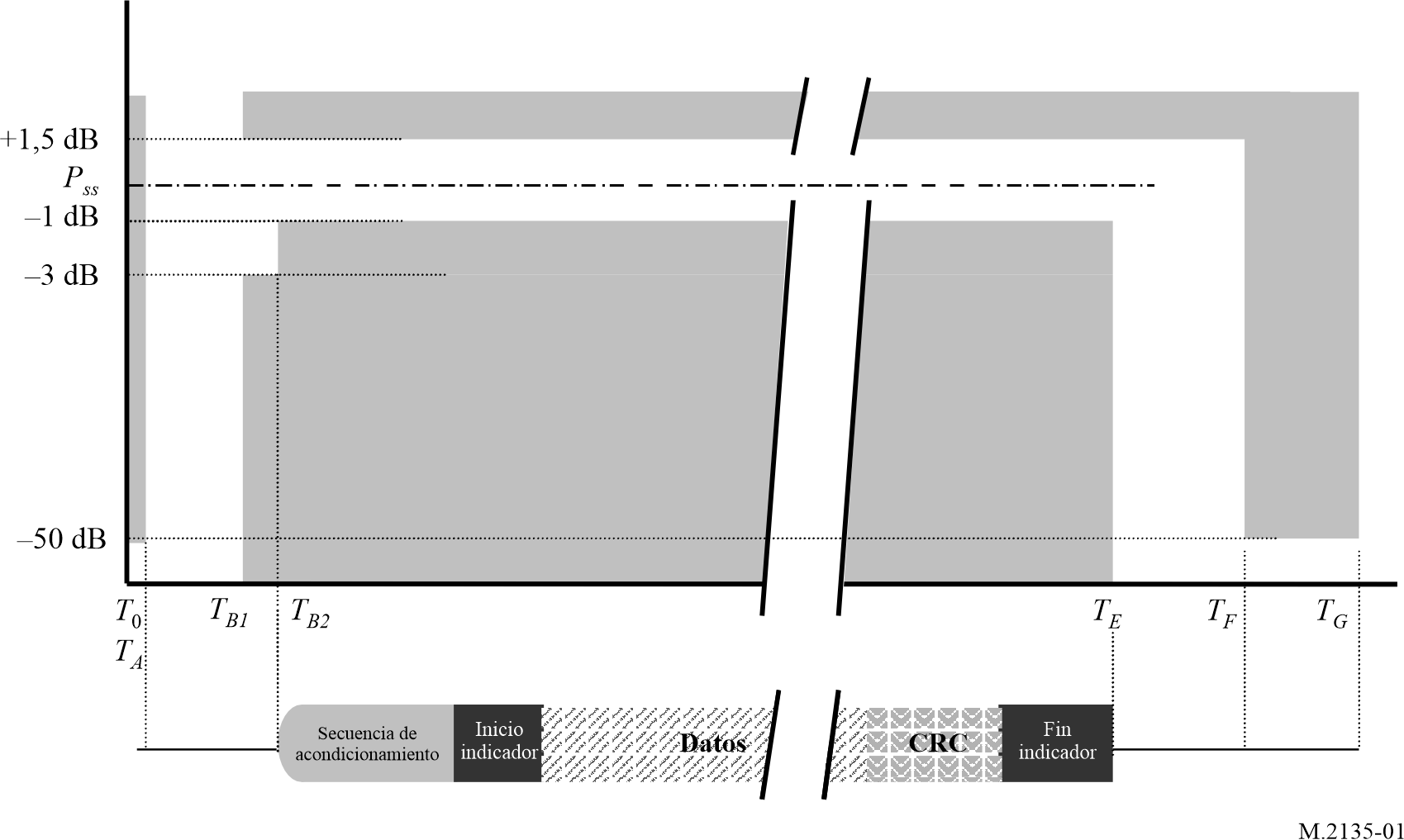 A3-5	Precisión de sincronizaciónNo se requiere sincronización UTC.A3-6	Esquema de acceso a los canalesFigura 2Transmisiones en ráfaga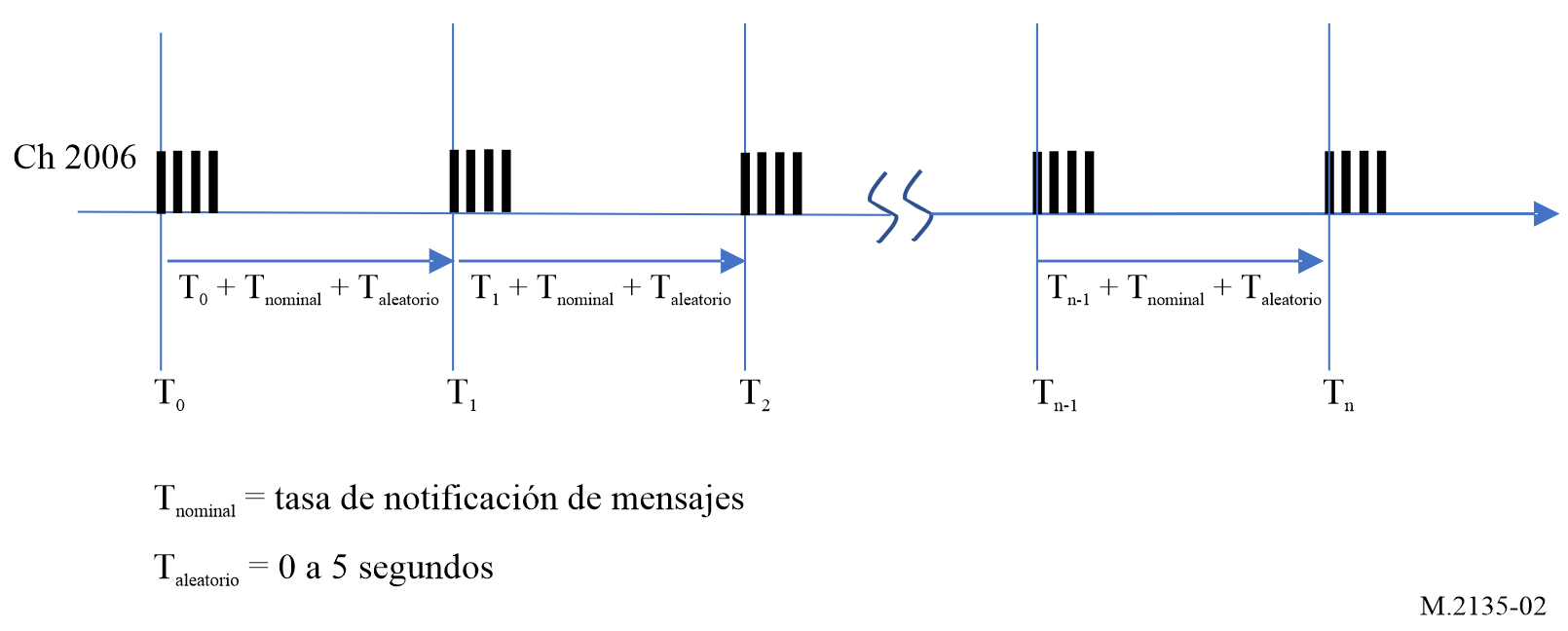 A3-7	Identificación del usuario (identificador único)La numeración de los dispositivos DARM del Grupo B debe ser conforme con la Recomendación UIT-R M.585 en combinación con la identidad única mediante la transmisión del Mensaje 61 con la activación, antes del apagado y una vez cada 6 minutos.A3-8	Comportamiento de los mensajes de transmisiónLos mensajes utilizados por un dispositivo DARM del Grupo B que utiliza la estructura de mensajes SIA se describen en el Anexo 5. Un dispositivo DARM del Grupo B debe transmitir como mínimo el Mensaje 60 Parte A, y el Mensaje 61 de informe de identidad utilizando el esquema de transmisión descrito en el § A3-6. El informe de posición debe transmitirse una vez por minuto, y el informe de identidad una vez cada 6 minutos. Los demás mensajes disponibles podrán ser transmitidos por el dispositivo DARM del Grupo B independientemente de la programación de transmisión descrita anteriormente, con una frecuencia máxima de transmisión de una vez cada 6 minutos.Anexo 4

Características técnicas de los dispositivos autónomos de 
radiocomunicaciones marítimas del Grupo B que utilizan 
tecnologías distintas de las del sistema de identificación automáticaA4-1	IntroducciónTodos los DARM del Grupo B deben utilizar sólo el canal 2006. Los dispositivos experimentales que utilicen el Canal 2006 (que no sea un DARM operativo del Grupo B que utilice tecnología SIA) deben observar las características que se indican a continuación para garantizar la compatibilidad con los DARM del Grupo B. Los DARM del Grupo B descritos en el presente Anexo son estaciones móviles que funcionan en el mar y transmiten de forma independiente con respecto a una estación de barco o una estación costera. Estos dispositivos DARM del Grupo B no mejoran la seguridad de la navegación y emiten señales o información que no es relevante para el navegador de los barcos en general. Los DARM del Grupo B que utilicen tecnologías distintas de las del SIA no tendrán autorización para utilizar las frecuencias designadas para el SIA, incluidos los canales SIA1 y SIA2, o para las LLSD.A4-2	Características técnicas para garantizar la compatibilidad con los dispositivos marítimos autónomos de radiocomunicación del Grupo B que utilizan la tecnología del sistema de identificación automáticaa)	La p.i.r.e. transmitida se debe limitar a 100 mW.b)	El ciclo de trabajo de transmisión debe ser lo menor posible y no superar el 0,178%.c)	La duración de una única transmisión no debe superar los 26,7 ms.d)	Estos dispositivos funcionan con la condición de no causar interferencias, es decir, no deben interferir ni reclamar protección de otros servicios existentes. Si se determina que son necesarias medidas de mitigación para proteger los servicios correspondientes, estas pueden incluir:•	restringir el uso en vías navegables interiores y limitar la incorporación de dispositivos DARM del Grupo B en una zona local mediante geovallado; e •	implantar sistemas automatizados de coordinación de frecuencias, capacidades de detección ambiental y •	cualquier otra herramienta de prevención y mitigación de interferencias, según sea necesario.e)	Estos dispositivos deben estar dotados de una antena integrada. La altura de la antena no superará 1 metro por encima de la superficie del mar.f)	Estos dispositivos deben contar con un conmutador de potencia externo protegido y con un indicador de transmisión.g)	Cuando estén autorizados por las administraciones para uso experimental, estos dispositivos deberán funcionar de conformidad con el presente Anexo. CUADRO 4Características mínimas del transmisorAnexo 5

Mensajes utilizados para los dispositivos autónomos de radiocomunicaciones marítimas del Grupo B que utilizan 
la tecnología del sistema de identificación automáticaA5-1	IntroducciónDado que los DARM están orientados a apoyar a su usuario en una tarea específica, los mensajes normalizados, la identificación definitiva y la posición, así como los datos específicos relevantes para que el propietario identifique su unidad y ciertas condiciones de su funcionamiento, los siguientes mensajes definidos en el Cuadro 5 se han definido para apoyar estos requisitos. Los identificadores de mensajes figuran en la Recomendación UIT-R M.1371. Esta Recomendación reserva los números de identificación de mensaje SIA 60 a 63 para las comunicaciones DARM del Grupo B.A5-1.1	Resumen de mensajes de los dispositivos autónomos de radiocomunicaciones marítimasCUADRO 5Resumen de mensajes de los dispositivos autónomos de radiocomunicaciones marítimasA5-1.2	Informe de posición de los dispositivos autónomos de radiocomunicaciones marítimas del Grupo BEl mensaje 60, parte A, tiene por objeto proporcionar la información de posición e identificación necesaria para que el usuario y el sistema de supervisión identifiquen y localicen el dispositivo transmisor. Este informe puede proporcionar información adicional sobre el dispositivo transmisor utilizando las páginas de datos ampliadas. Este informe debe transmitirse tal como se especifica en el Anexo 3.CUADRO 6Informe de posición Parte ACUADRO 6 (fin)CUADRO 7Determinación de la información sobre la precisión de posición A5-1.2.1	Tipo de dispositivos autónomos de radiocomunicaciones marítimas del Grupo BEl Cuadro 8 se utiliza para especificar el nombre del código DARM y el número de código según el tipo de aplicación para el que se utiliza el dispositivo.CUADRO 8Tipo de dispositivos autónomos de radiocomunicaciones marítimas del Grupo BA5-1.2.2	Páginas de datos ampliados del informe de posición de dispositivos autónomos de radiocomunicaciones marítimas del Grupo BLas páginas de datos ampliados se utilizan para proporcionar información adicional sobre el dispositivo DARM del Grupo B. El Mensaje 60 Parte A admite dos páginas simultáneas para una sola transmisión. El dispositivo proporcionará estas páginas según sea necesario, dependiendo de la aplicación para la que se utilice el dispositivo. Es posible proporcionar más de dos páginas alternando las páginas entre la transmisión. El uso de estas páginas dependerá de la aplicación para la que se haya implementado el dispositivo.Tenga en cuenta que los ID de página extendida 5 a 6 se reservan para uso futuro.CUADRO 9Datos ampliados, ID de página 0 - Velocidad sobre el suelo CUADRO 10Datos ampliados, ID de página 1 - Rumbo sobre tierraCUADRO 11Datos ampliados, ID de página 2 - estado dinámico CUADRO 12Datos ampliados, ID de página 3 - estado de funcionamiento CUADRO 13Datos ampliados, ID de página 4 - ID de unidadA5-1.3	Informe de información reservada de los dispositivos autónomos de radiocomunicaciones marítimas del Grupo BEl informe de información reservada (Mensaje 60 Parte B) deberá transmitirse tal como se especifica en el Anexo 3. CUADRO 14Informe de posición Parte BA5-1.4	Informes adicionales de los dispositivos autónomos de radiocomunicaciones marítimas del Grupo BEl Mensaje 60, Partes C y D son para uso futuro. A5-1.5	Informe de identidad de los dispositivos autónomos de radiocomunicaciones marítimas del Grupo BEl informe de identidad proporciona la información adicional necesaria para identificar de forma exclusiva el dispositivo transmisor. Este informe debe transmitirse tal como se especifica en el Anexo 3.CUADRO 15Informe de identidad de los dispositivos autónomos de radiocomunicaciones marítimas CUADRO 15 (fin)CUADRO 16Campo de identificación del vendedorA5-1.6 	Informe de información estática de los dispositivos autónomos de radiocomunicaciones marítimas del Grupo BCUADRO 17Informe de información estática de los dispositivos autónomos de radiocomunicaciones marítimasA5-1.6.1	Punto de referencia para la posición notificada y las dimensiones generales de la zonaEl campo dimensión del área se utiliza para especificar el área afectada por el DARM. Los valores A, B, C y D se centran en torno al punto de referencia, como se muestra en la Fig. 3. Los valores de las dimensiones se definen del siguiente modo:CUADRO 18Mensaje binario de los dispositivos autónomos de radiocomunicaciones 
marítimas del Grupo BFigura 3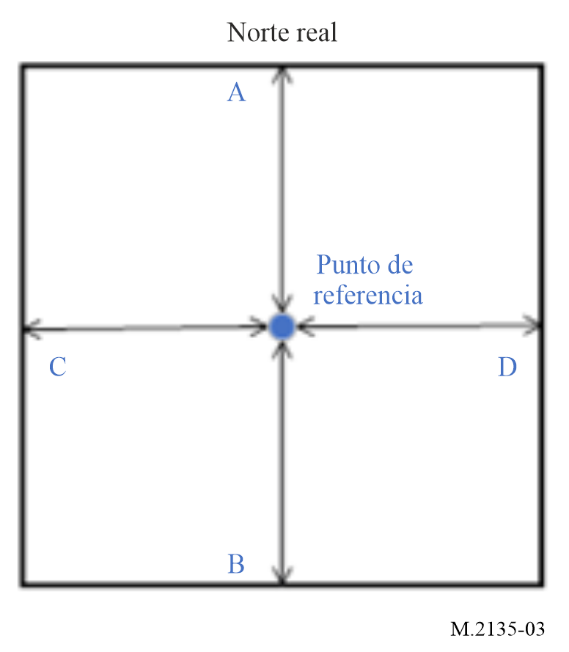 A5-1.7	Mensaje binario de los dispositivos autónomos de radiocomunicaciones marítimas del Grupo BCUADRO 19Mensaje binario de los dispositivos autónomos de radiocomunicaciones marítimas del Grupo BCUADRO 19 (fin)A5-1.7.1	Identificador de la aplicaciónLos mensajes binarios dirigidos y difundidos deben contener un identificador de aplicación de 16 bits que se estructura como sigue:CUADRO 20Recomendación  UIT-R  M.2135-1(02/2023)Características técnicas y operativas
de los dispositivos autónomos de radiocomunicaciones marítimas que funcionan en la banda de frecuencias 
156-162,05 MHzSerie MServicios móviles, de radiodeterminación,
de aficionados y otros servicios
por satélite conexosSeries de las Recomendaciones UIT-R (También disponible en línea en http://www.itu.int/publ/R-REC/es)Series de las Recomendaciones UIT-R (También disponible en línea en http://www.itu.int/publ/R-REC/es)SeriesTítuloBODistribución por satéliteBRRegistro para producción, archivo y reproducción; películas en televisiónBSServicio de radiodifusión (sonora)BTServicio de radiodifusión (televisión)FServicio fijoMServicios móviles, de radiodeterminación, de aficionados y otros servicios por satélite conexosPPropagación de las ondas radioeléctricasRARadioastronomíaRSSistemas de detección a distanciaSServicio fijo por satéliteSAAplicaciones espaciales y meteorologíaSFCompartición de frecuencias y coordinación entre los sistemas del servicio fijo por satélite y del servicio fijoSMGestión del espectroSNGPeriodismo electrónico por satéliteTFEmisiones de frecuencias patrón y señales horariasVVocabulario y cuestiones afinesNota: Esta Recomendación UIT-R fue aprobada en inglés conforme al procedimiento detallado en la 
Resolución UIT-R 1.Nombre del parámetroConfiguraciónCanal (2006) (MHz)160.900Tasa de bits (bit/s)9 600Secuencia de acondicionamiento (bits)24 Tiempo de estabilización del transmisor (potencia de transmisión dentro del 20% del valor final. Frecuencia estable dentro de ±1 kHz del valor final). Probado a la potencia de transmisión declarada por el fabricante (ms) 1.0Tiempo de rampa descendente (µs) 832Duración de la transmisión (ms)≤ 26,6Potencia de salida del transmisor (mW p.i.r.e.)100 Parámetros del transmisorDescripciónPotencia de la portadora 100 mW p.i.r.e. (medidos sobre la duración de la ráfaga)Error en la frecuencia de la portadora500 Hz (normal). ±1 000 Hz (extremo)Duración de la ráfaga del transmisor ()< 26,67 msMáscara de modulación ranurada∆fc < ±10 kHz: 0 dBc±10 kHz < ∆fc < ±25 kHz: por debajo de la línea recta entre −20 dBc a ±10 kHz y −36 dBm a ±25 kHz±25 kHz < ∆fc < ±62,5 kHz: −36 dBmSecuencia de prueba del transmisor y precisión de la modulación< 3 400 Hz para Bit 0, 1 (normal y extremo)2 400 Hz ± 480 Hz para Bit 2, 3 (normal y extremo)2 400 Hz ± 240 Hz para Bit 4 ... 31 (normal, 2 400 ± 480 Hz extremo)Para Bits 32 ... 199 1 740 ± 175 Hz (normal, 1 740 ± 350 Hz extremo) para un patrón de bits de 01012 400 Hz ± 240 Hz (normal, 2 400 ± 480 Hz extremo) para un patrón de bits de 00001111Potencia de salida del transmisor en función del tiempoPotencia dentro de la máscara mostrada en la Fig. 1 y tiempos indicados en el Cuadro 3Emisiones no esenciales del transmisor< −36 dBm		9 kHz a 1 GHz< −30 dBm		1 GHz a 4 GHzReferenciaReferenciaBitsTiempo
(ms)DefiniciónT0T000Inicio del intervalo de transmisión. La potencia NO debe superar los −50 dB de Pss antes de T0TATA0-60-0,625La potencia supera los −50 dB de PssTBTB160,625La potencia debe estar dentro de +1,5 o −3 dB de Pss TBTB280,833La potencia debe estar dentro de +1,5 o −1 dB de Pss (inicio de la secuencia de acondicionamiento)TE (incluye 1 bit de relleno)TE (incluye 1 bit de relleno)23324,271La potencia debe permanecer dentro de +1,5 o −1 dB de Pss durante el periodo TB2 a TETF (incluye 1 bit de relleno)TF (incluye 1 bit de relleno)24125,104La potencia debe ser de −50 dB de Pss y mantenerse por debajo de este valorTGTG25626,667Inicio del siguiente período de transmisiónParámetros del transmisorDescripciónPotencia de la portadora 100 mW p.i.r.e. (medidos sobre la duración de la ráfaga)Error en la frecuencia de la portadora500 Hz (normal). ±1 000 Hz (extremo)Duración de la ráfaga del transmisor< 108 msMáscara de modulación ranurada∆fc < ±12 kHz: 0 dBc±12 kHz < ∆fc < ±25 kHz: por debajo de la línea recta entre −20 dBc a ±12 kHz y −36 dBm a ±25 kHz±25 kHz < ∆fc < ±62,5 kHz: −36 dBmEmisiones no esenciales del transmisor< −36 dBm		9 kHz a 1 GHz< −30 dBm		1 GHz a 4 GHzID del mensajeNombreDescripción60Informe de posiciónEste mensaje de varias páginas proporciona información sobre la posición, la navegación y el estado61Informe de identidadProporciona la información adicional necesaria para identificar de forma exclusiva el dispositivo transmisor.62Informe de información estáticaProporciona información adicional sobre el dispositivo transmisor63Mensaje específico de la aplicaciónPermite transmitir datos binariosParámetroNúmero 
de bitsDescripciónID del mensaje6Identificador del mensaje 60; siempre 60Indicador de repetición2El indicador de repetición debe ser siempre 0ID de origen30Identificador de la estación transmisora según la Rec. UIT-R M.585, Dispositivos autónomos de radiocomunicaciones marítimas del Grupo BNúmero de parte2Identificador del número de parte del mensaje; siempre 0 para la Parte AIndicador de destino10 = Difusión (no se utiliza el campo ID de destino)1 = Dirigido (el ID de destino utiliza 30 bits de datos para el MMSI matriz)ID de destino0/30Identificador de la estación receptora según la Rec. UIT-R M.585 (si se utiliza). Este debe ser el MMSI matriz del DARM.Longitud28Longitud en 1/10 000 min (180°, Este = positivo (según complemento de 2), Oeste = negativo (según complemento de 2); 
181° (6791AC0h) = no disponible = por defecto)Latitud27Latitud en 1/10 000 min (90°, Norte = positivo (según complemento de 2), Sur = negativo (según complemento de 2); 
91 = (3412140h) = no disponible = por defecto)Sello de tiempo6Segundo UTC en el que el informe fue generado por el EPFS (0-59 ó 60) si no se dispone del sello de tiempo, que también debe tener el valor por defecto o 61 si el sistema de posicionamiento está en modo de entrada manual o 62 si el sistema electrónico de fijación de posición funciona en modo estimado (cálculo muerto) o 63 si el sistema de posicionamiento no está operativo.Naturaleza del código de dispositivo DARM7Naturaleza del código de dispositivo DARM del Grupo B según el Cuadro 8Indicador móvil10 = anclado, fijo o desconocido, por defecto 1 = móvil (como se define en la página de datos ampliados XX)Precisión de la posición1El indicador de precisión de posición (PA) debe determinarse de acuerdo con el Cuadro 71 = alto ( 10 m)0 = bajo (> 10 m)0 = por defectoIndicador RAIM1Indicador de supervisión autónoma de la integridad del receptor (RAIM) del dispositivo electrónico de fijación de posición; 0 = RAIM no en uso = por defecto; 1 = RAIM en uso. Véase el Cuadro 7ID de página de datos ampliados 13Especifica una de las ocho páginas de datos ampliadosDatos ampliados 110Véanse los Cuadros 9 a 13ParámetroNúmero 
de bitsDescripciónID de página de datos ampliados 23Especifica una de las ocho páginas de datos ampliadosDatos ampliados 210Véanse los Cuadros 9 a 13Bits no utilizados30/0Estos bits no están disponibles para uso futuroNúmero de bits168Ocupa un período únicoEstado de precisión de RAIM 
(para el 95 % de las posiciones fijas)(1)Indicador RAIMEstado de la corrección diferencial(2)Valor resultante del indicador PANo hay proceso RAIM disponible0Sin corregir0 = bajo (> 10 m) El error RAIM ESPERADO es ≤ 10 m 1Sin corregir1 = alto (≤ 10 m)El error RAIM ESPERADO es > 10 m1Sin corregir0 = bajo (> 10 m)No hay proceso RAIM disponible0Corregido1 = alto (≤ 10 m)El error RAIM ESPERADO es ≤ 10 m1Corregido1 = alto (≤ 10 m)El error RAIM ESPERADO es > 10 m1Corregido0 = bajo (> 10 m)(1)	El receptor GNSS conectado indica la disponibilidad de un proceso RAIM mediante una frase válida de CEI 61162; en este caso, el indicador RAIM debe ajustarse en «1». El umbral de evaluación de la información RAIM es de 10 m. El error esperado RAIM se calcula a partir del «error esperado en latitud» y el "error esperado en longitud" mediante la siguiente fórmula:(2)	El indicador de calidad en las frases de posición de CEI 61162 recibidas del receptor GNSS conectado indica el estado de corrección.(1)	El receptor GNSS conectado indica la disponibilidad de un proceso RAIM mediante una frase válida de CEI 61162; en este caso, el indicador RAIM debe ajustarse en «1». El umbral de evaluación de la información RAIM es de 10 m. El error esperado RAIM se calcula a partir del «error esperado en latitud» y el "error esperado en longitud" mediante la siguiente fórmula:(2)	El indicador de calidad en las frases de posición de CEI 61162 recibidas del receptor GNSS conectado indica el estado de corrección.(1)	El receptor GNSS conectado indica la disponibilidad de un proceso RAIM mediante una frase válida de CEI 61162; en este caso, el indicador RAIM debe ajustarse en «1». El umbral de evaluación de la información RAIM es de 10 m. El error esperado RAIM se calcula a partir del «error esperado en latitud» y el "error esperado en longitud" mediante la siguiente fórmula:(2)	El indicador de calidad en las frases de posición de CEI 61162 recibidas del receptor GNSS conectado indica el estado de corrección.(1)	El receptor GNSS conectado indica la disponibilidad de un proceso RAIM mediante una frase válida de CEI 61162; en este caso, el indicador RAIM debe ajustarse en «1». El umbral de evaluación de la información RAIM es de 10 m. El error esperado RAIM se calcula a partir del «error esperado en latitud» y el "error esperado en longitud" mediante la siguiente fórmula:(2)	El indicador de calidad en las frases de posición de CEI 61162 recibidas del receptor GNSS conectado indica el estado de corrección.Nombre del código DARMNúmero de códigoDescripción de la naturalezaUNKNOWN0Por defecto, no especificadoFISHNET1Marcador de redSTATIC MK2Marcador de posición estáticoDYNMIC-MK3Marcador de posición dinámico/móvilDIVER4Control de buzosRENTAL5Control de embarcaciones de alquilerAUTONOMY6Vehículo autónomo no tripuladoHYDRO STA7Estación meteorológica-hidrológicaSURVEYOR8Estación de sondeoREGATTA9Control de participantes en regataBARGE10Localizador de embarcacionesFISH POT11MarcapecesFISH AREA12Zona de pescaCABLE END13Marcador del extremo de un cable o tubería14-127Reservado para uso futuroParámetroNúmero de bitsDescripciónSOG10Velocidad sobre el suelo en pasos de 1/10 nudos (0-102,2 nudos)
1 023 = no disponible, 1 022 = 102,2 nudos o superiorParámetroNúmero de bitsDescripciónCOG9Rumbo sobre tierra en 1 grado = (0-359). 360 (168h) = no disponible = por defecto. 361-511 no debe utilizarseReservado1Reservado para uso futuroParámetroNúmero de bitsDescripciónEstado operativo10 = funcionamiento correcto, por defecto1 = funcionamiento incorrecto o defectuosoModo de propulsión30 = Propulsado sin más información, por defecto1 = Propulsión autónoma, a menos de 3 kts, según parámetros establecidos 2 = Propulsión autónoma, menos de 3 kts, variable 3 = Propulsión autónoma, más de 3 kts, variable 4 = Propulsión autónoma, más de 3 kts, según parámetros establecidos 5 = Operado a distancia, menos de 3 kts6 = Operado a distancia, más de 3 kts7 = Amarrado a una embarcación (p. ej., cable, tubo, red)Dirección Estado10 = No disponible o desconocido, por defecto1 = Dirección proporcionadaDirección30 = 000° ± 22,5°1 = 045° ± 22,5°2 = 090° ± 22,5°3 = 135° ± 22,5°4 = 180° ± 22,5°5 = 225° ± 22,5°6 = 270° ± 22,5°7 = 315° ± 22,5°Reservado2Reservado para uso futuroParámetroNúmero 
de bitsDescripciónSensor 130 = Sin información ni sensor1 = Sensor ascendente2 = Sensor descendente3 = Sensor sin cambios4 = TBD5 = TBD6 = Sensor degradado7 = Sensor no operativoSensor 230 = Sin información ni sensor1 = Sensor ascendente2 = Sensor descendente3 = Sensor sin cambios4 = TBD5 = TBD6 = Sensor degradado7 = Sensor no operativoSensor 330 = Sin información ni sensor1 = Sensor ascendente2 = Sensor descendente3 = Sensor sin cambios4 = TBD5 = TBD6 = Sensor degradado7 = Sensor no operativoReservado1Reservado para uso futuroParámetroNúmero 
de bitsDescripciónID de unidad6Se utiliza para identificar una unidad específica con un rango de 1 a 63Reservado4Reservado para uso futuroParámetroNúmero 
de bitsDescripciónID del mensaje6Identificador del mensaje 60; siempre 60Indicador de repetición2El indicador de repetición debe ser siempre 0ID de origen30Identificador de la estación transmisora según la Rec. UIT-R M.585, Dispositivos autónomos de radiocomunicaciones marítimas del Grupo BNúmero de parte2Identificador del número de parte del mensaje; siempre 1 para la Parte BIndicador de destino10 = Difusión (no se utiliza el campo ID de destino)1 = Dirigido (el ID de destino utiliza 30 bits de datos para MMSI)ID de destino0/30Identificador de la estación receptora según la Rec. UIT-R M.585 (si se utiliza).Este debe ser el MMSI matriz del DARM.Datos privados127/97Para uso privadoNúmero de bits168Ocupa un período únicoParámetroNúmero 
de bitsDescripciónID del mensaje6Identificador del mensaje 61; siempre 61Indicador de repetición2El indicador de repetición debe ser siempre 0ID de usuario30Identificador de la estación transmisora según la Rec. UIT-R M.585, Dispositivos autónomos de radiocomunicaciones marítimas del Grupo BID de proveedor42Identificación exclusiva de la unidad mediante un número definido por el fabricante Véase el Cuadro 16ParámetroNúmero 
de bitsDescripciónMMSI matriz30Debe especificar el MMSI matriz del DARM. Un valor de 999999999 indica que el DARM no está asociado a ningún buque.(1)Nombre del código DARM54Máximo 9 caracteres ASCII de 6 bits, como se define en el Cuadro 8 @@@@@@@@@ = no disponible = por defecto.Reserva4Número de bits168Ocupa un período único(1)	El MMSI matriz puede utilizarse para asociar el dispositivo DARM con el buque que lo implementó.(1)	El MMSI matriz puede utilizarse para asociar el dispositivo DARM con el buque que lo implementó.(1)	El MMSI matriz puede utilizarse para asociar el dispositivo DARM con el buque que lo implementó.BitInformaciónDescripción(MSB)41 …...... 24 		(18 bits)ID del fabricanteLos bits de identificación del fabricante indican el código mnemotécnico del fabricante formado por tres caracteres ASCII de 6 bits(1)23 …...... 20 		(4 bits)Código de modelo de la unidadLos bits del código de modelo de la unidad indican el número de serie codificado en binario del modelo. El primer modelo de la fabricación utiliza «1» y el número se incrementa con el lanzamiento de un nuevo modelo. El código vuelve a «1» después de llegar a «15». El «0» no se utiliza19 …...... 0		(LSB)		(20 bits)Número de serie de la unidadLos bits del número de serie de la unidad indican el número de serie rastreable de fabricación. Cuando el número de serie se compone sólo de números, debe utilizarse la codificación binaria. Si incluye figura(s), el fabricante puede definir el método de codificación. El método de codificación debe mencionarse en el manual(1)	Los códigos mnemotécnicos NMEA del fabricante deben utilizarse para el ID del fabricante del Mensaje B. Los fabricantes y/o vendedores pueden solicitar este código a través de NMEA en www.nmea.org.(1)	Los códigos mnemotécnicos NMEA del fabricante deben utilizarse para el ID del fabricante del Mensaje B. Los fabricantes y/o vendedores pueden solicitar este código a través de NMEA en www.nmea.org.(1)	Los códigos mnemotécnicos NMEA del fabricante deben utilizarse para el ID del fabricante del Mensaje B. Los fabricantes y/o vendedores pueden solicitar este código a través de NMEA en www.nmea.org.ParámetroNúmero de bitsDescripciónID del mensaje6Identificador para este Mensaje 62; siempre 62Indicador de repetición2El indicador de repetición debe ser siempre 0ID de usuario30Tal y como se define en la Rec. UIT-R M.585-9, Dispositivos autónomos de radiocomunicaciones marítimas del Grupo BDimensión de la zona/referencia para la posición30Dimensiones de la zona en metros y punto de referencia para la posición notificada (véase el § A5-1.7.1)Si se utiliza, debe indicar las dimensiones máximas de la zona. Por defecto, A = B = C = D debe ajustarse en «0».Estado de la batería20 = Sin información sobre la batería1 = Batería en buen estado2 = Batería baja3 = Batería críticaReserva96Número de bits124Ocupa un período únicoNúmero 
de bitsCampos de bitsDistancia (m)A10Bit 30 – 390 – 1 0231 023 = 1 023 m o superiorB10Bit 20 – 290 – 1 0231 023 = 1 023 m o superiorC10Bit 10 – 190 – 1 0231 023 = 1 023 m o superiorD10Bit 0 – 90 – 1 0231 023 = 1 023 m o superiorParámetroNúmero 
de bitsDescripciónDescripciónID del mensaje6Identificador del Mensaje 63; siempre 63Identificador del Mensaje 63; siempre 63Indicador de repetición2El indicador de repetición debe ser siempre 0El indicador de repetición debe ser siempre 0ID de origen30Tal y como se define en la Rec. UIT-R M.585-9, Dispositivos autónomos de radiocomunicaciones marítimas del Grupo BTal y como se define en la Rec. UIT-R M.585-9, Dispositivos autónomos de radiocomunicaciones marítimas del Grupo BIndicador de destino10 = Difusión (no se utiliza el campo ID de destino)
1 = Dirigido (el ID de destino utiliza 30 bits de datos para MMSI)0 = Difusión (no se utiliza el campo ID de destino)
1 = Dirigido (el ID de destino utiliza 30 bits de datos para MMSI)Indicador de datos binarios10 = datos binarios no estructurados (no se utilizan bits de identificador de aplicación)
1 = datos binarios codificados como se define utilizando el identificador de aplicación de 16 bits0 = datos binarios no estructurados (no se utilizan bits de identificador de aplicación)
1 = datos binarios codificados como se define utilizando el identificador de aplicación de 16 bitsID de destino0/30ID de destino (si se utiliza)Si el indicador de destino = 0 (difusión); no se necesitan bits de datos para el ID de destino.
Si el indicador de destino = 1; se utilizan 30 bits para el ID de destino y bits de reserva para la alineación de bytes.Reserva0/2Reserva (si se utiliza el ID de destino)Si el indicador de destino = 0 (difusión); no se necesitan bits de datos para el ID de destino.
Si el indicador de destino = 1; se utilizan 30 bits para el ID de destino y bits de reserva para la alineación de bytes.ParámetroNúmero 
de bitsDescripciónDescripciónDescripciónDatos binariosDifusión Máximo 128
Dirigido Máximo 96Identificador de la aplicación 
(si se utiliza)16 bitsDebe ser como se describe en el § A5-1.7.1Datos binariosDifusión Máximo 128
Dirigido Máximo 96Datos binarios de la aplicaciónDifusión máxima 112 bits
Dirección máxima 80 bitsMensajes específicos de la aplicaciónNúmero máximo de bitsMáximo 168Ocupa un período únicoOcupa un período únicoOcupa un período únicoBitDescripción15-6Código de zona designada (DAC). Este código se basa en las cifras de identificación marítima (MID). Cero (prueba) y 1 (internacional) son excepciones. Aunque la longitud es de 10 bits, los códigos DAC iguales o mayores que 1 000 se reservan para uso futuro5-0Identificador de función. El significado debe ser determinado por la autoridad responsable de la zona dada en el código de zona designada.